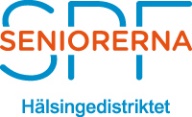 SPF SENIORERNA HÄLSINGEDISTRIKTET Föreningar, distriktsstyrelsen, revisorer och valberedare. KALLELSE ÅRSSTÄMMA Torsdagen den 21 mars 2024 Tid 09.30 – 15:00 ca Plats Järvsöfolkan, Industrivägen 8, Järvsö Distriktsstämman representeras av 1 ombud/förening och därutöver 1 ombud/för varje påbörjat 100 tal medlemmar (ex. 386 = 5 ombud.) ARBETSORDNING: 09.30 Samling med kaffe o smörgås. 10.00 Årsstämman öppnas.          Musikunderhållning. 10:30 Årsstämman inleds av mötesordföranden. 12:00 Lunch 13:00 Årsstämman fortsätter 14:30 ca Avslutning med kaffe Distriktet betalar för kaffe och lunch samt resor i samåkning. Ta med kontonummer för reseräkning.V.g. meddela om någon behöver specialkost! Anmälan med namn på ombud lämnas senast den 15  mars till Dan Hälsing, se adress nedan. Årsrapport för 2024 skall skickas direkt efter årsmötet i er förening till distriktets sekreterare med samtliga uppgifter ifyllda, adress: SPF Seniorerna Hälsingedistriktet Dan Hälsing, Freskavägen 3, 828 30 Edsbyn e-post: dan.halsing@yahoo.se Uppgifterna är viktiga för ett fungerande adressregister på distriktet, likaså för uppdatering av hemsidorna på internet. Årsmöteshandlingarna kommer att finnas på distriktets hemsida eftersom handlingarna är klara. Varmt välkomna till årsstämman 2023! Distriktsstyrelsen.